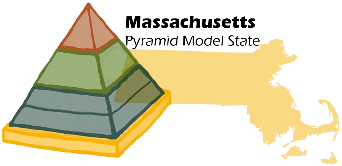 Online Resources  http://connectedbeginnings.org/mapyramidmodel/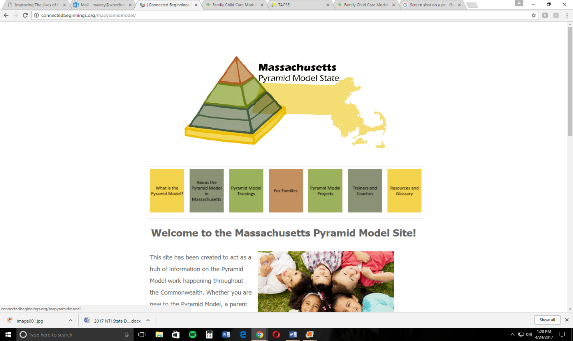           http://csefel.vanderbilt.edu/index.html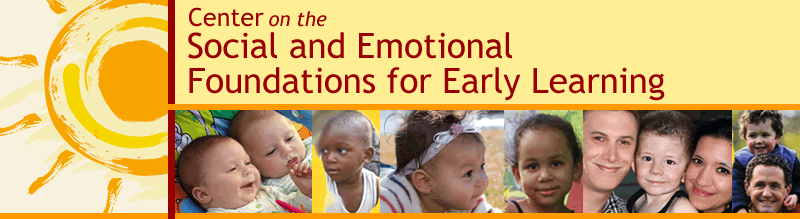               http://challengingbehavior.fmhi.usf.edu/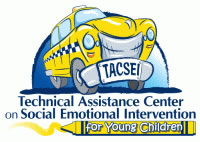       http://www.pyramidmodel.org/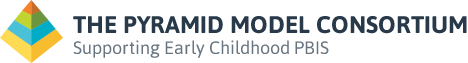 